ASKING ADVICE OF DR UMAR ELAHI AZAMVol. 5Emails from the Archive of Dr Umar AzamManchester, UKFebruary 2015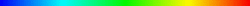 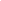 Help requiredActions HANNAH [NAME HAS BEEN CHANGED]Add to contacts24/01/2015To: UMAR AZAM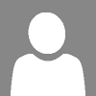 Dearest Dr Umar,Today is the happiest day of my life. You are a great doctor. I am saying this from the bottom of my heart that you have brought a girl coming of age & in great depression & distress back to life. After a long time today I didn’t pray my fajar namaz as I felt that Allah doesn’t cares about me anymore but now I will start living again with a new spirit. Sometimes even a little word or hope from someone makes you think that you want to live again & that is what you have given me today. I pray that Allah almighty shower his blessings of happiness, health, long lives & peace upon you and your sweet family. ameen. Doctor I am closing my account because of some personal reasons now but I might contact you in the future. Oh yeah I have found out that dentist is happily married now so I guess only in Jannat I will meet him. I just want him to remain happy with his sweet wife forever.Jazakallah khair doctor Umar for all the emails you have send me. I will read them in detail. Thank you soo very very much.Allah hafizActions UMAR AZAM23/01/2015To: HANNAH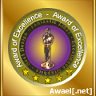 WA LAIKUM SALAM, HANNAHTHE HOLY PROPHET S.A.W. COMING IN YOUR DREAM AND YOUR SEEING THE HOLY KA'BA ARE MESSAGES THAT YOU ARE RIGHTLY GUIDED IN ISLAM.  SO, CONGRATULATIONS!  YOU ARE NOT A SINNER.ONLY ALLAH MIAH KNOWS THE FUTURE.  IT COULD BE THAT YOU MARRY THAT DENTIST.  OR IF IT NEVER HAPPENS, SURELY ALLAH WILL MARRY YOU TO HIM IN JANNAT - FOR ETERNITY!  SO YOU CAN'T LOSE EITHER WAY. HE WILL BECOME YOURS HERE OR HEREAFTER.  AND HOW LONG CAN A HUMAN BEING LIVE?  WE DON'T EVEN KNOW IF WE WILL BE ALIVE TOMORROW.  SO JUST LIVE YOUR LIFE AND LET DESTINY TAKE ITS COURSE.DR UMARActions HANNAHAdd to contacts23/01/2015To: uazam_@hotmail.comAsalam o alaikum,How are you? Sir I would like you to interpret some dreams which I have had. I saw in the morning on 9th December, 2014 that our great Holy Prophet (P.B.U.H) has entered in my bedroom. He (P.B.U.H) was holding Holy Quran in His hands and searching for something near the place where I pray in my room. Then He (P.B.U.H) comes and sits on my bed. I am very happy & smiling at Him. He (P.B.U.H) gives me a maroon colored small book of duas and then opens Quran & is telling me to read two Surahs but I am soo happy looking at Him that I didn’t remember which ones He (P.B.U.H) told me to read maybe Surah Naas & Surah Falaq. All I tell Him (P.B.U.H) is that this book will vanish when I will wake up. He (P.B.U.H) smiles @ me & vanishes. He (P.B.U.H) had brought a student with Him also.Sir now the other dreams I have had were about a guy who was my dentist once. We didn’t had any affair or so. I wasn’t even close to him. He is not even in my life now but ever since the time (2008) I met him I have had innumerable dreams about him. I did Istikhara & saw myself in my old house. I hear a voice saying “In the end u ‘ll marry him”. Then I did Istikhara again and saw he & I are sitting in an old school reading a book together. He is smiling & wearing a white shirt. I am wearing a white scarf & my hair are open. Another day I was very depressed & I saw a dream that he & I are driving together. I am wearing pink silk clothes & a big diamond ring. I can’t explain you how satisfied & happy I was feeling. He was again wearing white & driving seriously. My hair are tighten up. I had this dream on 22nd August 2012. I saw once a dream that he & I have had our nikah ceremony. I am wearing blue while he is wearing white. He starts putting gold bangles into my arm. Last year I had a dream at Fajar time that I am standing in a tunnel. My mother comes to me & says it’s our turn now. Then I saw myself standing in front of Khana Kabah & praying to Allah and asking about him. I see a little girl who was my student standing next to Kabah. There are some beautiful pink colored flowers floating on the golden roof of Kabah. People are picking them up madly. I know I can’t go near Kabah so I ask the girl to pick one for me & she does. Then I get satisfied that she will give it to me later.Sir I am quite old now & still single. Whenever there is talk about my marriage something strange happens & I don’t get married. Now another weird thing is that I don’t know but from somewhere dentistry topic comes up. It’s like I am getting signs but in my real life there is no sign or any hope of him coming back into my life now. Even in Quran it comes that my husband‘s name will start with the letter “M” & his name did too. Sir please tell me what were these dreams about.Waiting for your response anxiously. May Allah shower His great blessing upon you & your family. Ameen.Allah hafizAsalam o alaikumActions AYESHA [NAME HAS BEEN CHANGED]Add to contacts26/01/2015To: UMAR AZAMDear Dr,Thank you for showing concern & interest. I will try to use what you have given me. I don't know doc but I have no peace left in my life now. Everyday I wake up with the scary thought that  my life is getting wasted but then try to console myself thinking "This is the will of Allah and I can't change it". It's quite sad to see everybody enjoying their lives around you & pointing you out. I am not very religious but I try to pray 5 times. My mother even prays tahjud & is v v religious. Anywayz thanks again for taking out your precious time to read about my life. This was the first time in my life I have shared my personal details of life with someone otherwise I remain quiet & never like sharing them. I won't talk about my life with someone else now as you are absolutely right that it is the will of Allah (S.W.T).Ok doc take care. May Allah keep you & your family happy forever. ameen. sum ameen.Allah hafizActions UMAR AZAM25/01/2015To: AYESHAWA LAIKUM SALAM, AYESHA AND THANK YOU FOR YOUR POSITIVE COMMENTS ABOUT MY WEBSITES. I'M SORRY TO HEAR OF YOUR PROBLEMS.  BUT IT MIGHT BE OF SOME COMFORT TO YOU TO LEARN THAT THERE ISN'T A PERSON ON THIS EARTH THAT DOES NOT HAVE PROBLEMS, INCLUDING ME MYSELF.  PROBLEMS ARE NECESSARY FOR  SURVIVAL AND THEY BECOME WORSE IF YOU FAIL TO GET INTIMIDATED BY THEM.  AND ALLAH DOES NOT BURDEN A SOUL MORE THAT IT IS CAPABLE OF WITHSTANDING.  IT IS BEST TO THINK:  ALLAH WILLED THIS TO HAPPEN IN MY LIFE SO LET IT HAPPEN.PLEASE CHOOSE A TAWEEZ ON MY SITE:http://dr-umar-azam-chronological.weebly.com   AND USE IT.DR UMARActions AYESHA Add to contacts25/01/2015To: uazam_@hotmail.comDear Dr Umar Azam,How are you doing? I have been reading material on your websites. It is very informative & impressive.   I can see that Allah has given you good sense of religion Mashallah. I have heard a lot about you & decided to write to you. Kindly keep this email confidential as it will reveal my personal details. My heart tells me that a religious person like you who fears truly from Allah can be trusted. So here it goes. Dr I know I am not suppose to say this but it is the truth of my life that I have remained unlucky in every aspect of my life till now. My father remarried when I was young & left us. He divorced my mother & didn’t gave us a single penny to survive on. My mother worked very hard & brought us up. I just have an elder sister. When she grew up my mother got her married but it turned out to be a complete fraud. Those people married their son to us as he was not only impotent but also a drug addict. He was retard as well and only after 9 months he divorced my sister & took all her dowry. Now my mother ‘s only wish left was to get me married as my mother started remaining quite ill but no success in that as well. No proposals are send to us by anyone now as I have become old. My house has become a mess. We just quarrel & fight all the time. My sister even beats me up if I answer her back. Dr I have done everything. It’s been 13 years now since I wanted to get married. During this phase of my life I have read duas & wazifas I mean whatever anyone told me to read but nothing ever ever happened. All the people in our family are wealthy but nobody supports us. They just avoid us. Me & my sister do some little jobs in order to survive. I wake up in the morning & go out with the hope of finding a good job but every day I just face disappointments especially men start flirting with me. Dr I won’t say that I am very pious but I have never made a boyfriend. I didn’t want my mother to get embarrassed & I fear Allah as wrong paths are strictly forbidden in Islam. Dr I am not writing this to you to gain sympathy I just want to know what to do with my life now. The fear which has made my life a living hell now is to be left alone. My mother is a blessing of Allah for me but it scares me that if something God forbid happens to her where will I go. I know you must be thinking that nobody is alone Allah is with us yes it’s true that Allah is with us but you might be aware of the fact that how people treat a lonely girl in this world. All my cousins younger or older are happily married now & if we visit them they ignore us & don’t even want to stand near us as they consider us ominous. People say we are suffering from Allah ka azaab but I have seen more sinners then me. They are happy & respected so I don’t understand why me??? I don’t need wealth etc but yes I do have a deep desire within me to help others. I feel very happy when I help poor people. I just want to be treated like others with respect. Recently I had to quit a job because all my friends were married there now & people were pointing me out & taunting. Dr is there any way on earth that my life can change? Please guide me what to do now? Jazakallah khairi had trappedActions Sanjiv ParikhAdd to contacts25/03/2014To: uazam_@hotmail.com, dr_umar_azam@yahoo.co.uk, dr.umarazam@gmail.comDear sirs             My name : Sanjeev Patel [NAME HAS BEEN CHANGED FROM ANOTHER HINDU NAME]             My Father Name :   *************             My Mother Name :  *************Aslam valekumlagbhag 1992 se mujhe jaise koi rok raha hai , meri ibadat(prathna) ,koi apne fayde ke liye chin ke istemal kar raha hai       Meri Jevanki sari jarurate aur sare raste rokdiye gaye haijaise amdani ,jivan, prathnaye,dhyan gyan,marriagelife,Sarirme bhi twist hai etcKabhi kabhi uparwala bachane ke jo rastabata hai us ke kahaneshse yah email kar raha huMujhe bahot support ki jarurat haiapp check kijiye jika kiya hai ushe kaishe roka jaye aur mujhe kish tawwez jo ki dam kiya gaya hous se fayada ho sakta haiTranslation from the Hindi:Since 1992 my life has stopped progressing my marriage life etc has all become and I feel that someone is stopping my peace of mind, happiness etc.  Sometimes God inspires me and from this inspiration I thought of contacting you.  Ineed plenty of support from you.  Please supply me with a Quranic Taweez that will benefit me.RE: AAP KA EMAIL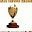 SANJIV SAHIB,MUJHE AAP KI MUSHQILAAT SUN KAR PARISHAANI HUI; AGAR AAP MUSSALMAN HO JAYIN TO AAP KO IS DUNIYA MEIN ALLAH KI MADAD MILLI GI AUR MAUT KI BAAD BAKSHISH.  TUMARI TAMAAM PARISHANION KI MANZIL ACHCHI HO GI.  MERA PRACTICAL ISLAMIC ADVICE DEKIN WWW.DR-UMAR-AZAM.COM MEIN AUR A LETTER TO NON-MUSLIMS BHI WAHAN DEKHIN.  MEIN TUMHARI MADAD KAROON GA AUR TUM KO KUCH FREE RESOURCES BY EMAIL BHEJ RAHA HOON EK AUR MERE EMAIL KE ZARIYE.MUJH SE RABTA RAKHNA AUR MUSHWARA LEITI REHNA, SANJIV.  DEKNI KE BAAD MUJHE PHIR EMAIL KARNA.DR UMARTRANSLATION FROM THE URDUMR SANJEEV, I AM CONCERNED TO HEAR OF YOUR DIFFICULTIES; IF YOU BECOME A MUSLIM, YOU WILL GET ALLAH’S ASSISTANCE IN THE WORLD AND SALVATION IN THE HEREAFTER.  YOUR DESTINY WILL GET ARRIGHT.  PLEASE SEE: PRACTICAL ISLAMIC ADVICE ON WWW.DR-UMAR-AZAM.COM AND A LETTER TO NON-MUSLIMS IS ON THAT WEBSITE TOO.  I WILL HELP YOU AND I AM SENDING YOU CERTAIN RESOURCES BY EMAIL.  PLEASE KEEP IN TOUCH WITH ME AND KEEP ASKING FOR ADVICE, SANJEEV.  AFTER YOU HAVE SEEN THE LINKS ABOVE, PLEASE EMAIL ME AGAIN.Please advise.Actions D Zulfiqar [NAME HAS BEEN CHANGED]20/05/2013To: uazam_@hotmail.comThank you brother. I have no brothers or sisters so I will think of you as my adopted brother.My dreams often physically come true and that is why I am so afraid. Please pray for me brother that I get the help I need.D ZulfiqarActions UMAR AZAM20/05/2013To: D ZulfiqarIf it helps u emotionally, u keep in touch  with me and keep on asking for advice, I very much hope u will have some GOOD dreams for a change, u  don't mention if u have the support of ur family ie parents or brothers and sisters, and how old are u and what does ur husband think if ur married.  Are u of Pakistani origin, have u tried to get away from it all by going Pakistan on  holiday?Actions D Zulfiqar20/05/2013To: uazam_@hotmail.comI haven't done anything. I just have dreams that come true and I was talking about my dreams in my own home but I think that people here don't understand.My home was bugged and I was attacked several times in an underhand way through sweets and herbs ( and I can prove this) and I suspect I was harmed through the NHS once I had been made into a hate figure on lies. I am terrified of what is happening to me.I have lived an innocent life but something really frightening has been happening to me and I need help for my health before it is too late. I need the chance to prove my innocence at the hands of people who are willing to look at the evidence and who understand Islamic teachings about dreams as some of my dreams do come true and it can be quite frightening sometimes.D ZulfiqarActions UMAR AZAM20/05/2013To: D ZulfiqarAlso, here is a very useful link for ur situation:

www.duas.org/enemy.htm Actions UMAR AZAM20/05/2013To: D ZulfiqarMoving abroad will be no use because you'll get followed.  I would suggest that you make a pact by just apologising (even if u were in the right).  Then first move to a different state within your country making sure u aren't being followed.  After that, you can think of other options.  Best to tell the police what has happened so far.D Zulfiqar20/05/2013Salam Brother I have been so frightened by what has happened to me here that I want to move abroad to be safe. Are there any places that you know of that are safe? D ZulfiqarActions D Zulfiqar 19/05/2013To: uazam_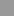 Salam Dr UmarThank you for your e-mail. I am feeling so terrified with what was happening to me. I will make contact. D Zulfiqar-----Original Message-----
From: UMAR AZAM <uazam_@hotmail.com
To: D Zulfiqar
Sent: Sun, 19 May 2013 21:49
Subject: RE: Please advise.WA LAIKUM SALAM, ALLAH HELP YOU FROM YOUR TERRIBLE PROBLEMS.  PLEASE USE:www.wazifas.com ;AND ASK FOR A SPECIALIST WAZIFA FOR YOUR PARICULAR PROBLEMS AND RELEVANT ADVICE FROM THE FOLLOWING LINK:
http://www.wazifas.com/contact-us.phpDR UMARTo: uazam_@hotmail.com
Subject: Fwd: Please advise.
From: D Zulfiqar
Date: Sun, 19 May 2013 15:52:37 -0400Salam BrotherI used to love this country when it was a Christian country and there are many good people in it but it is now becoming influenced by the people of the occult ( Luciferians) and if they don't like people, they contaminate them. I am terrified. I really need help.D Zulfiqar-----Original Message-----
From: D Zulfiqar
To: uazam_ <uazam_@hotmail.com
Sent: Sun, 19 May 2013 20:43
Subject: Please advise.Salam Dr AzamI read your website on dreams with interest and I was moved to write to you as I am in desperate need of advice.I have very vivid dreams and they terrify me. For example, I have been dreaming that I am being targeted by people who worship Lucifer after I fell out with one in the workplace. I was also falsely accused of being a terrorist and since then, I have come under attack.I have been nearly blinded, hearing attacked and I kept having dreams that the man's father was saying that he had done something to me with a needle, something in the blood. I saw myself limping and I saw my veins throbbing so badly that my skin was shifting. I didn't believe the dream but some months later, my bones started cracking, my skeleton felt as if it was going to fall apart and my veins started throbbing so badly my skin started shifting. I was terrified.When I was talking about people breaking peace treaties in the Middle East, I was told in a dream that if I kept talking about that, my hearing would be attacked... and soon I was given a sweet in the workplace and within three days, I felt as if I was going deaf.Another time, I said something about a child being blinded in Gaza and how I felt sorry for him and I had a dream that a man was saying that he wanted to blind me and within months, I nearly lost my sight. I was saved by a warning in a dream, showing me where the damage was coming from.Now,I am dreaming that someone in my estranged father's family has been doing something that is un-Islamic and that I am in danger from the people who hate my father's family and could be falsely accused as they hate me for being "his daughter." I am terrified.I have lived a good life but I am afraid to find out the damage that has been done to me in recent years. I need medical help from someone before it is too late and I need safety so that I don't end up being hurt simply for being related to someone.I am really terrified of what is happening in my life. I keep dreaming that if I am falsely accused of the horrible thing that I would never do in my life, Luciferians would have me retarded and that if I ever went to the Middle East even to work, they would deafen me or retard me as they hate the Middle East but they have people in the so-called Muslim world who will lie for them and kill for them. I have also dreamt that they age people prematurely if they don't like them and would do this on lies. Brother, I am terrified.I live each day in terror and fear. I was being falsely accused of being a terrorist for my faith but in reality, I am the one who is being terrorised.Please can you advise me? I need help.Wa salam. D Zulfiqar Actions UMAR AZAM19/05/2013To: D ZulfiqarWA LAIKUM SALAM, ALLAH HELP YOU FROM YOUR TERRIBLE PROBLEMS.  PLEASE USE:www.wazifas.com AND ASK FOR A SPECIALIST WAZIFA FOR YOUR PARICULAR PROBLEMS AND RELEVANT ADVICE FROM THE FOLLOWING LINK:
http://www.wazifas.com/contact-us.phpDR UMARActions D Zulfiqar19/05/2013To: uazam_@hotmail.comSalam BrotherI used to love this country when it was a Christian country and there are many good people in it but it is now becoming influenced by the people of the occult ( Luciferians) and if they don't like people, they contaminate them. I am terrified. I really need help. D ZulfiqarActions D Zulfiqar19/05/2013To: uazam_@hotmail.comSalam Dr AzamI read your website on dreams with interest and I was moved to write to you as I am in desperate need of advice.I have very vivid dreams and they terrify me. For example, I have been dreaming that I am being targeted by people who worship Lucifer after I fell out with one in the workplace. I was also falsely accused of being a terrorist and since then, I have come under attack.I have been nearly blinded, hearing attacked and I kept having dreams that the man's father was saying that he had done something to me with a needle, something in the blood. I saw myself limping and I saw my veins throbbing so badly that my skin was shifting. I didn't believe the dream but some months later, my bones started cracking, my skeleton felt as if it was going to fall apart and my veins started throbbing so badly my skin started shifting. I was terrified.When I was talking about people breaking peace treaties in the Middle East, I was told in a dream that if I kept talking about that, my hearing would be attacked... and soon I was given a sweet in the workplace and within three days, I felt as if I was going deaf.Another time, I said something about a child being blinded in Gaza and how I felt sorry for him and I had a dream that a man was saying that he wanted to blind me and within months, I nearly lost my sight. I was saved by a warning in a dream, showing me where the damage was coming from.Now,I am dreaming that someone in my estranged father's family has been doing something that is un-Islamic and that I am in danger from the people who hate my father's family and could be falsely accused as they hate me for being "his daughter." I am terrified.I have lived a good life but I am afraid to find out the damage that has been done to me in recent years. I need medical help from someone before it is too late and I need safety so that I don't end up being hurt simply for being related to someone.I am really terrified of what is happening in my life. I keep dreaming that if I am falsely accused of the horrible thing that I would never do in my life, Luciferians would have me retarded and that if I ever went to the Middle East even to work, they would deafen me or retard me as they hate the Middle East but they have people in the so-called Muslim world who will lie for them and kill for them. I have also dreamt that they age people prematurely if they don't like them and would do this on lies. Brother, I am terrified.I live each day in terror and fear. I was being falsely accused of being a terrorist for my faith but in reality, I am the one who is being terrorised.Please can you advise me? I need help.Wa salam.D ZulfiqarAMAZING ISLAMIC-MIRACLE PHOTOGRAPHS ON MY WEBSITE!!!!!!!!!!!!!!!‏AMAZING ISLAMIC-MIRACLE PHOTOGRAPHS ON MY WEBSITE!!!!!!!!!!!!!!!Actions UMAR AZAM27/11/2012To: Assalamu Alaikum,See the amazing photographs of Islamic Miracles [ALLAH’S NAME and PROPHET’S NAME ON FRUITS AND FOODS] on my Website:http://halal-ingredients.weebly.comand then vote for the Website and all it stands for by signing the Guestbook.  Votes are always needed because your feedback is valuable.Dr. Umar Elahi Azam, Manchester UKVisited dr-umar-azam.com and clicked a broken link‏Visited dr-umar-azam.com and clicked a broken linkActions Lily McCann (lily@cpmtray.com)Add to contacts08/11/2012To: UMAR AZAMThank you Dr. Umar - I appreciate your help.Actions UMAR AZAM07/11/2012To: lily.mccann@cpmtray.comDear Lily,Thanks v. much for your email but I have to say that your topic is completely incompatible with the religious content on my Site.   However, so that I don't let you down, I have found 3 appropriate Websites which may welcome your proposal:http://www.manchester.gov.uk/info/200017/children_and_family_care/1484/child_health_and_disability_service/1http://www.cmft.nhs.uk/community-services/our-services/child-health.aspxhttp://www.webmd.boots.com/children/default.htmI hope you meetwith great success and keep your valuable work ongoing.Kind regards,Dr UmarActions Lily McCann (lily.mccann@cpmtray.com)Add to contacts06/11/2012To: uazam_@hotmail.comHi Umar,
My name is Lily and I’m a freelance health writer working for one of only two fully licensed online Pharmacies in the US. I landed on http://www.dr-umar-azam.com/whilst doing some research into children’s safety online particularly where it concerns prescription medicines but also delving into other areas such as computer safety and adult material online. I clicked the link to the web content ratings information http://www.icra.org/sitelabel/ on your site and it seems they have ended the programme - their homepage reads:
“Upon the recent decision of FOSI's Board of Directors, the ICRA labeling engine has been discontinued. While all current labels will continue to work with Internet content filters, the ICRA label generator, ICRA tools and Webmaster support will no longer be available.”
I’ve actually been working on a resource about children and the dangers of prescription medicine covering everything from using it in the first place to safe storage about the home which I appreciate might not appeal to all your readers but does offer some really strong advice, information and tips -http://www.kwikmed.org/prescription-medication-children/.
I would love it if you were able to give my report a mention or include it along with the other great information on your site as I think many of your visitors would find the information really useful. Alternatively if you would prefer some written content for dr-umar-azam.com I would be delighted to put something together to go along with the report.
Cheers,
LilyVisited dr-umar-azam.com and clicked a broken link‏Visited dr-umar-azam.com and clicked a broken linkActions Lily McCann (lily@cpmtray.com)Add to contacts08/11/2012To: UMAR AZAMThank you Dr. Umar - I appreciate your help.Actions UMAR AZAM07/11/2012To: lily.mccann@cpmtray.comDear Lily,Thanks v. much for your email but I have to say that your topic is completely incompatible with the religious content on my Site.   However, so that I don't let you down, I have found 3 appropriate Websites which may welcome your proposal:http://www.manchester.gov.uk/info/200017/children_and_family_care/1484/child_health_and_disability_service/1http://www.cmft.nhs.uk/community-services/our-services/child-health.aspxhttp://www.webmd.boots.com/children/default.htmI hope you meetwith great success and keep your valuable work ongoing.Kind regards,Dr UmarActions Lily McCann (lily.mccann@cpmtray.com)Add to contacts06/11/2012To: uazam_@hotmail.comHi Umar,
My name is Lily and I’m a freelance health writer working for one of only two fully licensed online Pharmacies in the US. I landed on http://www.dr-umar-azam.com/whilst doing some research into children’s safety online particularly where it concerns prescription medicines but also delving into other areas such as computer safety and adult material online. I clicked the link to the web content ratings information http://www.icra.org/sitelabel/ on your site and it seems they have ended the programme - their homepage reads:
“Upon the recent decision of FOSI's Board of Directors, the ICRA labeling engine has been discontinued. While all current labels will continue to work with Internet content filters, the ICRA label generator, ICRA tools and Webmaster support will no longer be available.”
I’ve actually been working on a resource about children and the dangers of prescription medicine covering everything from using it in the first place to safe storage about the home which I appreciate might not appeal to all your readers but does offer some really strong advice, information and tips -http://www.kwikmed.org/prescription-medication-children/.
I would love it if you were able to give my report a mention or include it along with the other great information on your site as I think many of your visitors would find the information really useful. Alternatively if you would prefer some written content for dr-umar-azam.com I would be delighted to put something together to go along with the report.
Cheers,
Lily3/25/14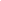 Parts of this message have been blocked for your safety.Show content|I trust zam399@aol.com. Always show content.